APPENDIXAPPENDIX 1 (RPP)LESSON PLAN(RPP)CORE COMPETENCY1. INDICATOR1. MATERIALC. LEARNING STEPSMeeting 1Meeting 2Medan, 07 July 2020TeacherEliska Youlanda161244164APPENDIX 2 (Pre Test) Name		 : Class 		 :Group		 : Experimental GroupWhat is music ?So, what is vocabulary ?What do you think about your life ?APPENDIX 3 (Post Test)Name 	:Class		:Group		: Control GroupWhen I am ..., and, oh, my soul, so weary
When ... come, and my heart burdened be
Then, I am still and ... here in the ....
..... you ..... and sit awhile with meYou raise me up, so I can .... on mountains
You raise me up to .... on stormy seas
I am ..... when I am .... your ......
You raise me up to ...as
I am strong when I am on your shoulders
You raise me up to more than I .... beAnswer Down,troubles,wait,silence,until,come,stand,walk,strong,on,shoulders,more,raise,stormy,can.APPENDIX 4 (Doing Research)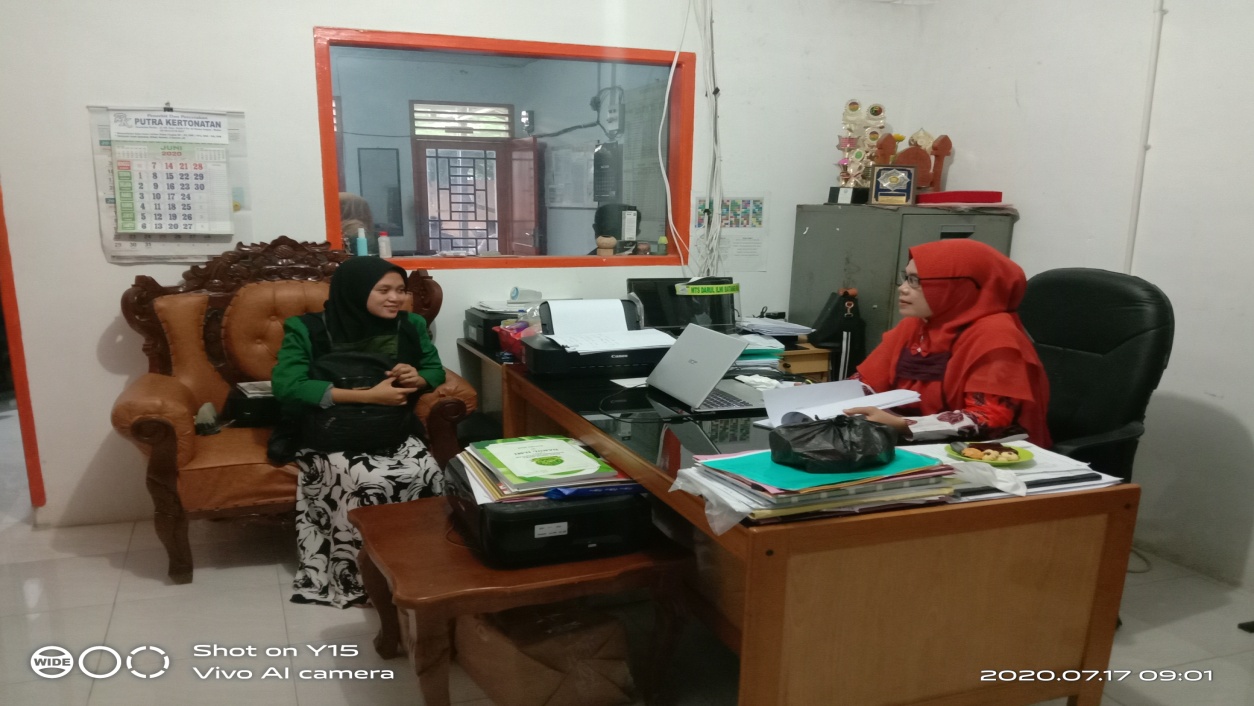 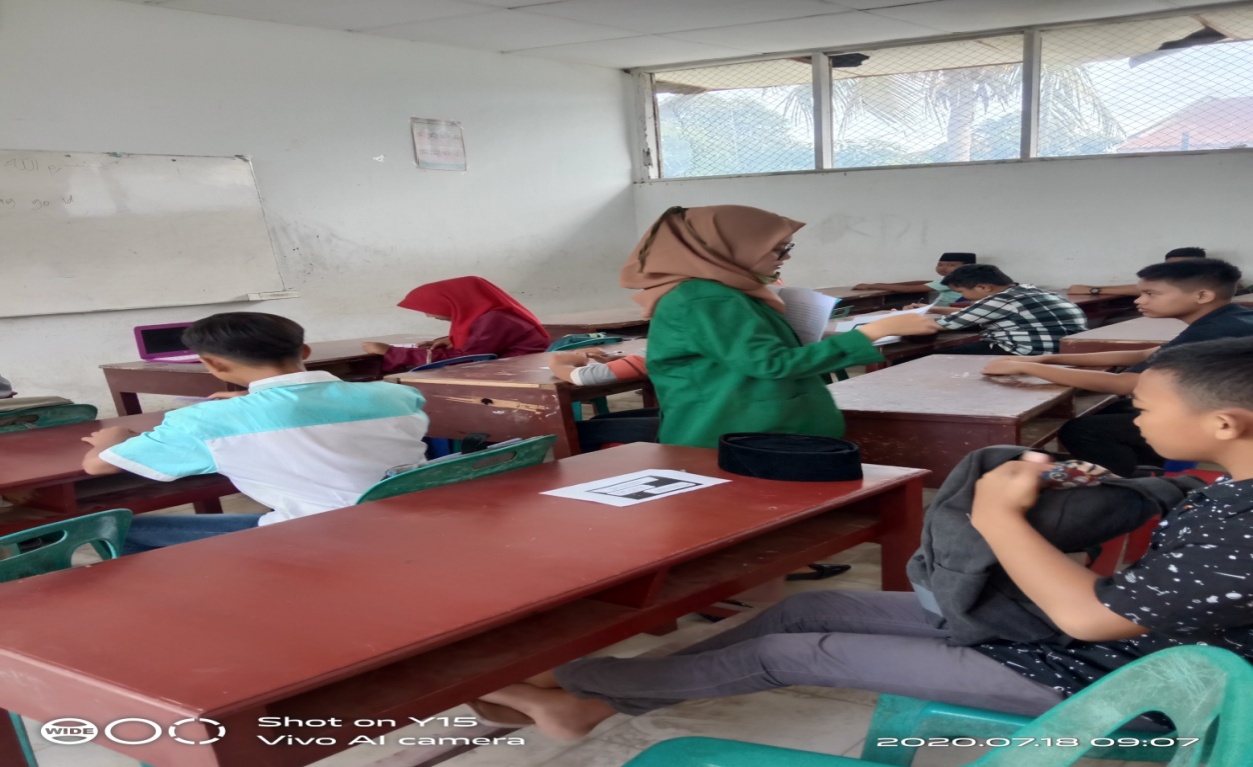 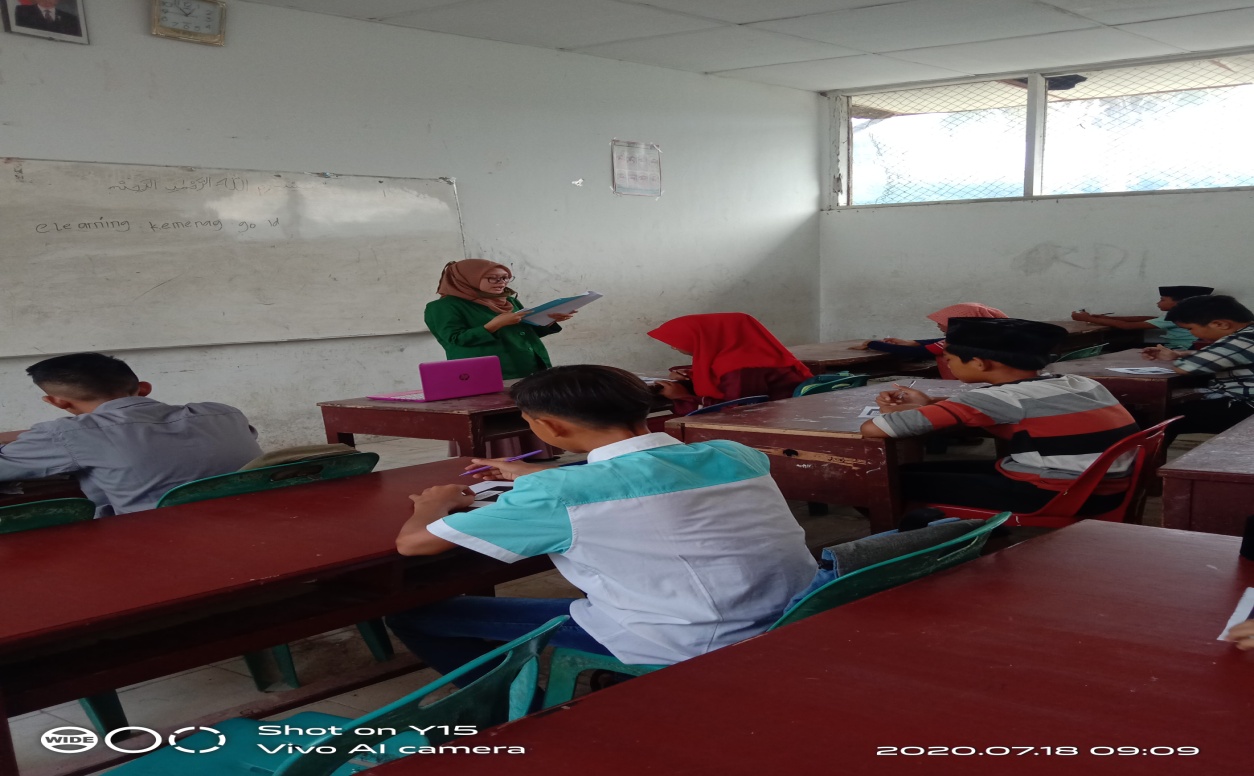 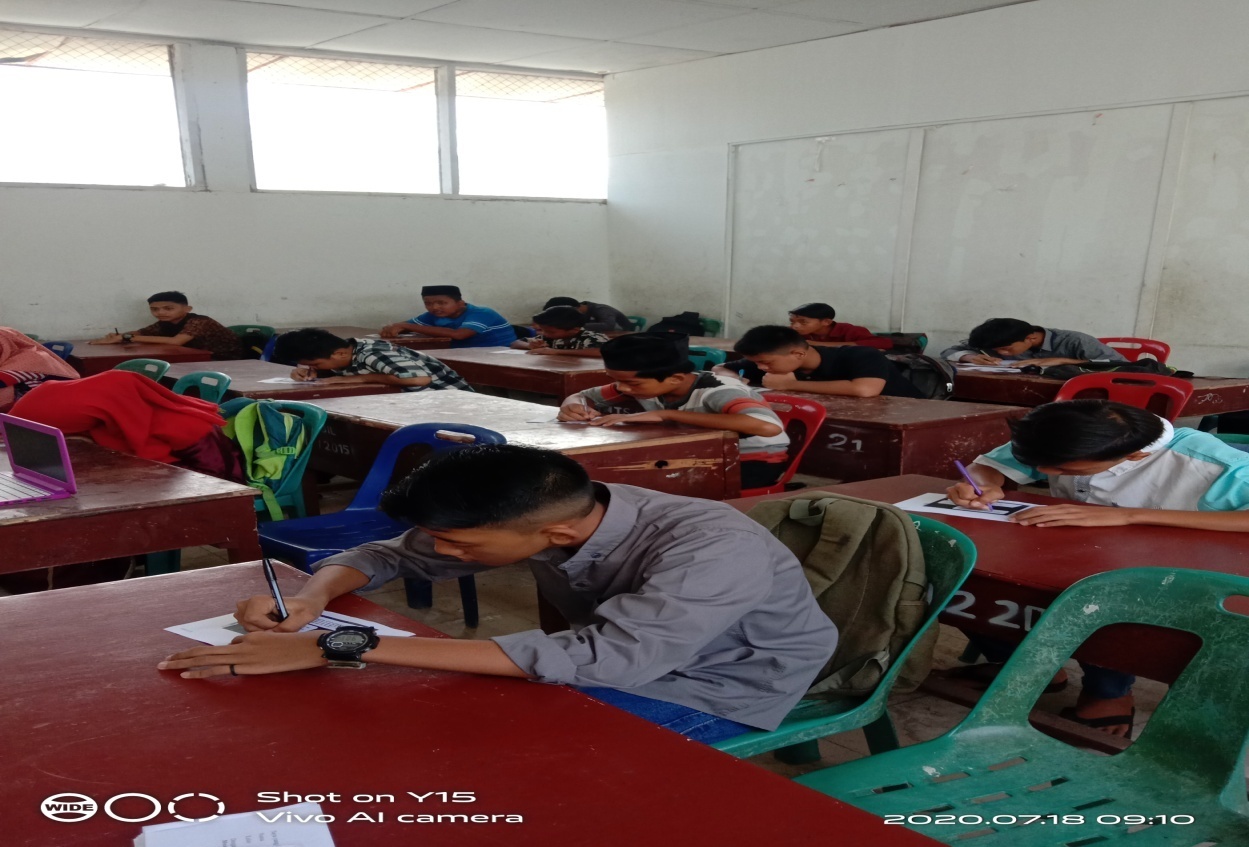 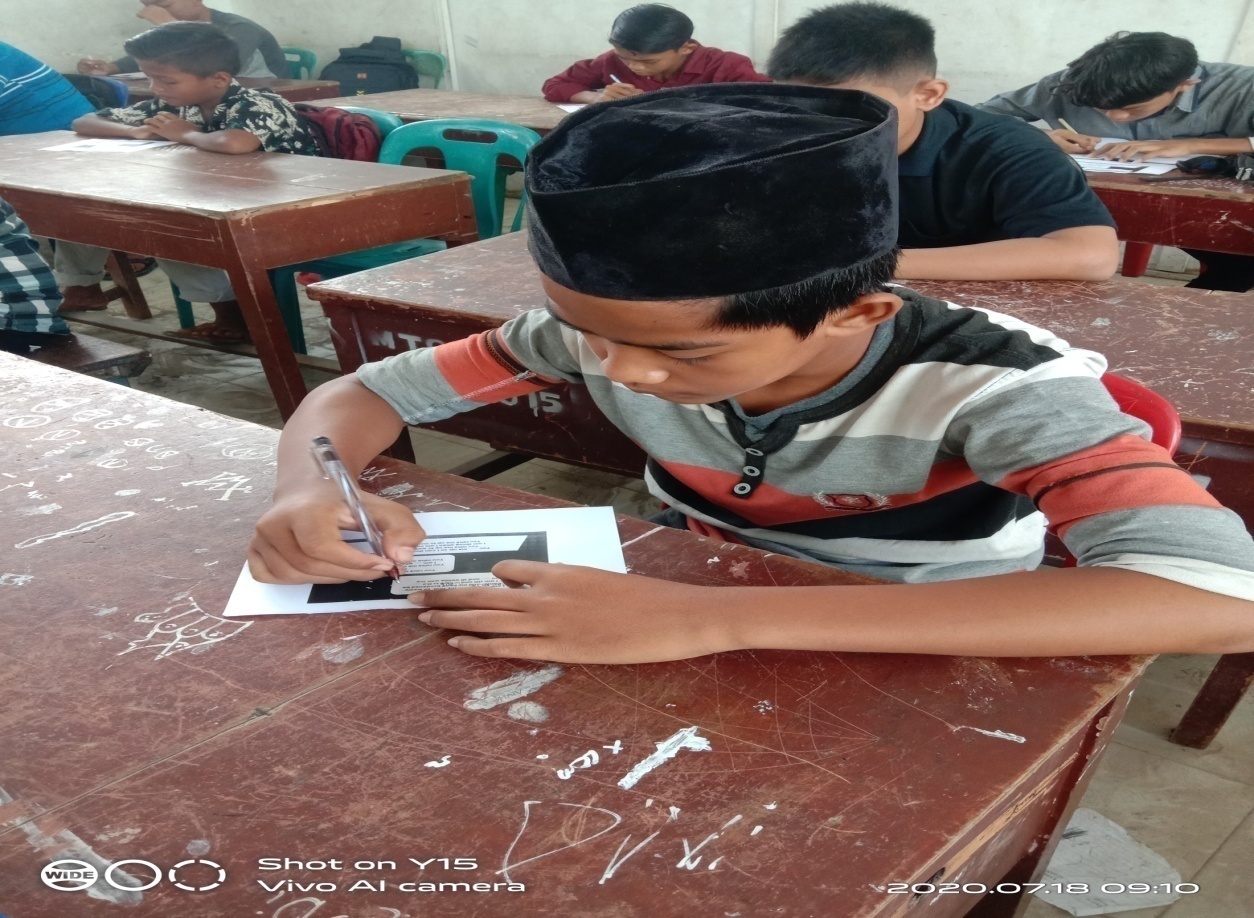 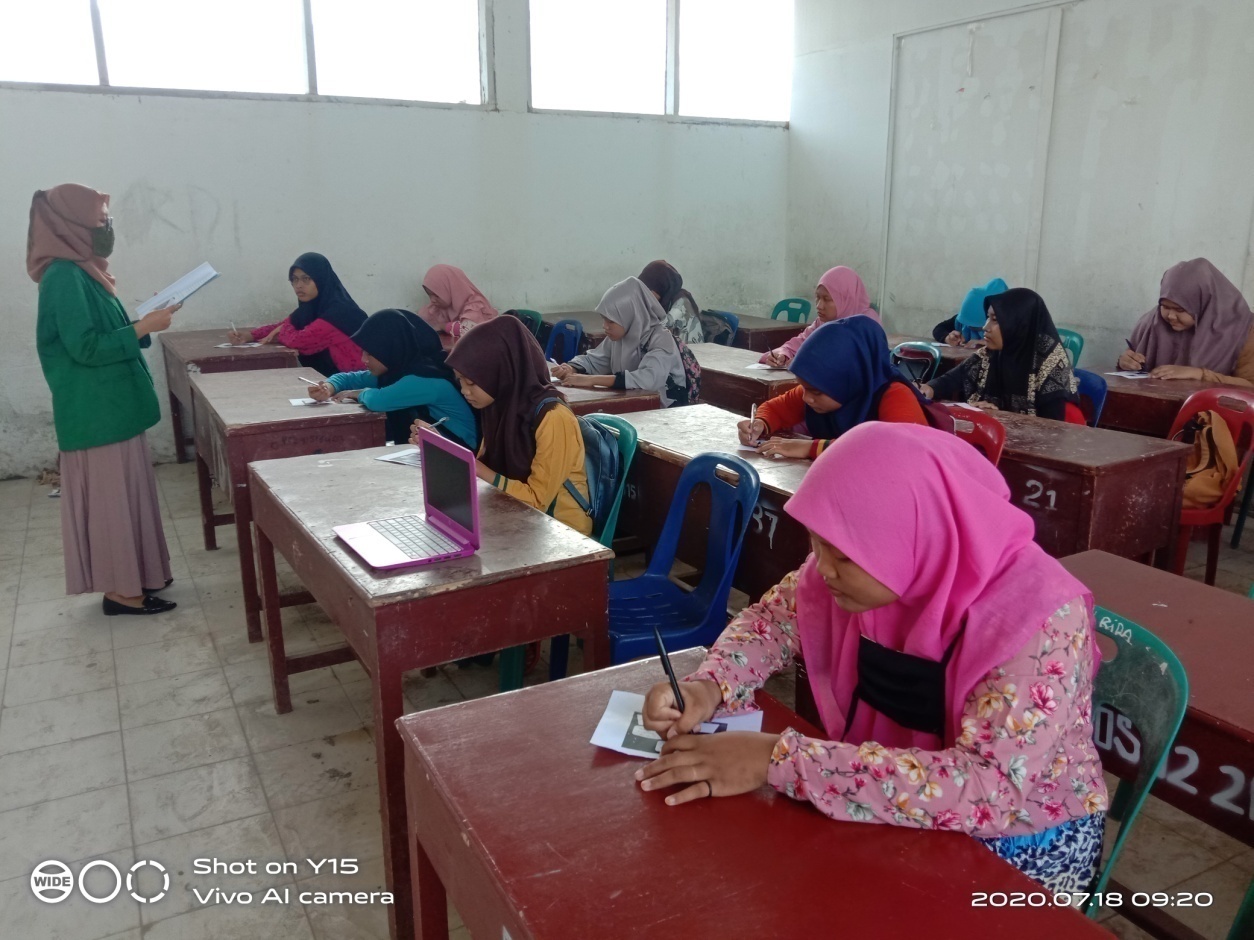 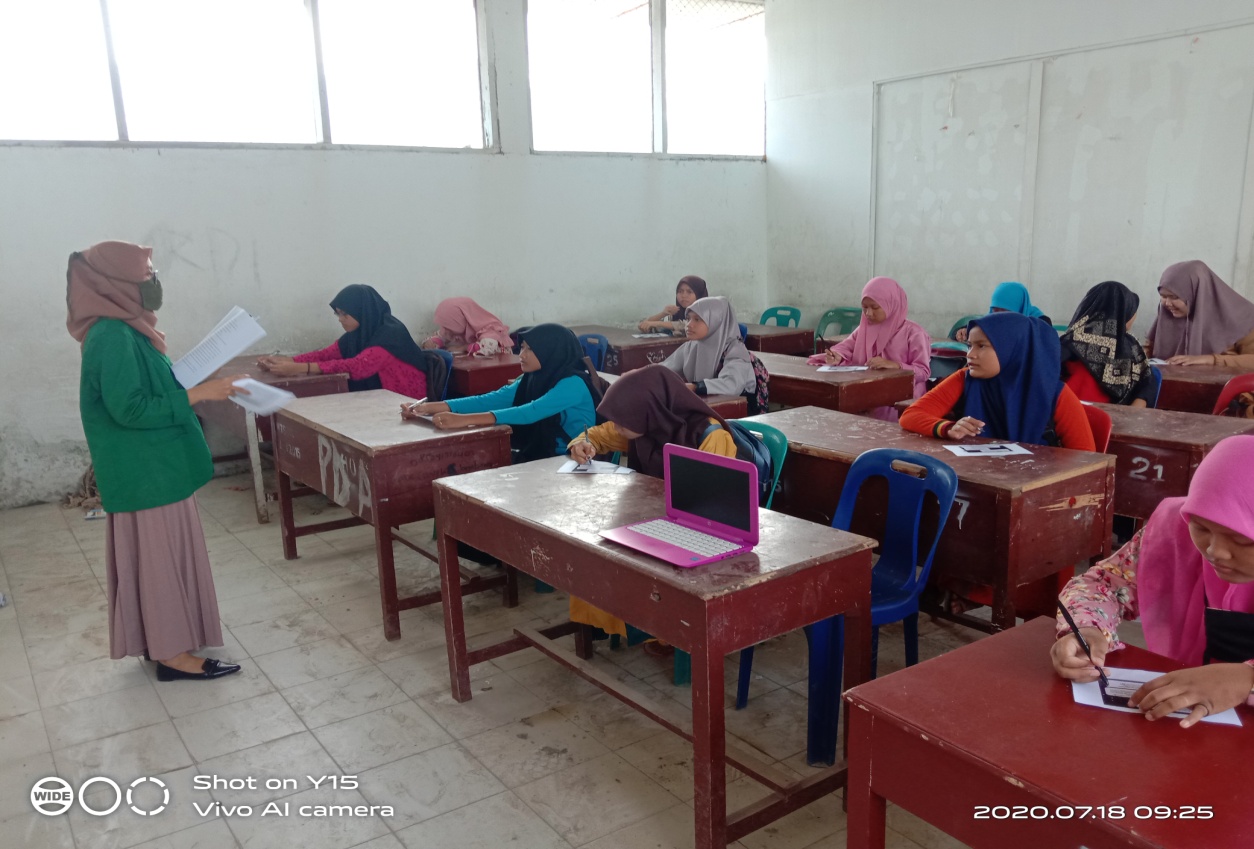 Education unitsSMPSubjectsEnglishClass / SemesterIX / 1Subject matterTime Allocation4JP (2xmeeting)KI 1Respect and appreciate the teachings of the religion they professKI 2Respect and appreciate honest habits, discipline, responsibility, caring, polite, confident, in relationships with the social environment and the environment in association and support itKI 3Understanding knowledge (factual, conceptual, and procedural) based on curiosity about science, technology, art, cultural-related phenomena and eye-sighting eventsKI 4Trying, processing, and presenting in the realm of concrete (using, unraveling, composing, composing, creating) and abstract domains (writing, reading, calculating, drawing and composing) in accordance with what is learned in school and other sources in the same perspective / theoryB.       BASIC COMPETENCIES1.1.Grateful for the opportunity to speak English as a language of communication for international communication which is manifested in the spirit of learning.2.3Relating to responsibility, attention, cooperation, and peace in carrying out functional communication.3.15Understanding social functions and not linguistics in songs.4.17Capture the meaning of the song.1.1.1Have fun during the learning process.2.3.1Respond to responsibility for the tasks given by the group2.3.2Relating to commitments in assignments given by groups3.15.1Determine the social function of a given song4.17.1Find the moral value of a given songFirst Meeting: - Que Sera Sera song- Social functions: Appreciate senior work that contains songs, entertain and teach positive values- Language elements:(1) Vocabulary(2) Speech, pressure and intonation(3) Spelling and punctuation(4) HandwritingSecond meeting :- Social Functions: Appreciate senior work that contains songs, entertain and teach positive values (optimistically challenges the future)- Language elements:(5) Vocabulary(6) Speech, pressure and intonation(7) Spelling and punctuation(8) Handwriting- Song: You Raise Me Up (Josh Groban)ActivityTime AllocationPreliminary1) The teacher gives greetings (greetings);2) The teacher accepts student participation;3) Teachers who accept psychic and physical students to follow the learning process;4) The teacher motivates student learning according to the benefits and application of teaching material in daily life, by providing examples and local, national and international participation;5) The teacher agrees about prior knowledge with the material to be learned;6) The teacher explains the learning objectives or basic competencies to be achieved;7) The teacher conveys material and activities that are in accordance with the syllabus.(10 minutes) Core activities1. Observing• Listen to the song through the video played by the teacher• Imitate a song from a video played by the teacher2. Ask• Give students the opportunity to ask questions about various things they want to know3. Gather information / try• Divide students into groups• Copying songs given by the teacher• Look for the meaning of words that are not yet known by students and their respective groups4. Reasoning / associating• Complete information related to the song provided• Determine the social function of the song given by answering some questions given by the teacher. (Attached)• Convey the moral message in the song given.5. Communicating• Sing a song that has been given in front of the class with the group(60 minutes)Closing1) Students and teachers reflect on learning activities and their benefits.2) Students and teachers provide feedback on the process and learning outcomes.3) Students accept individual assignments to search for the lyrics to the song "You Raise Me Up (Josh Groban) from various sources *4) Learners pay attention to information about planned learning activities for the next meeting.5) Students and teachers are approved in closing remarks.(10 minutes)Activity Time Allocation  Preliminary1). The teacher gives greetings (greetings);2). Student Admission3). The teacher accepts psychic and physical students to follow the learning process;4). The teacher motivates student learning according to the benefits and application of teaching materials in daily life.5). The agreed teacher is discussed between prior knowledge and the material to be studied;6). The teacher explains about the learning objectives or basic competencies to be achieved;      7). The teacher welcomes materials and descriptions according to the activity  syllabus.(10 minutes)Core activitiesObserve• Students watch the video of the song "You Raise Me Up (Josh Groban)" played by the teacher while playing the song lyrics that the students have received as assignments from the previous meeting.• Students imitate the song played by the teacher  Ask• Give students the opportunity to ask questions about various things they want to know from the song.Gather information / try• Divide students into groups• Look for the meaning of words that are not yet known by students and their respective groups Reasoning / associating• Determine the social function of the song by answering some questions given by the teacher. (Attached)• Convey the moral message contained in the song• Determine rhyming words at the last word in each feed in the songCommunicating• Sing the song You Raise Me Up with the right pronunciation and intonation together. (60 minutes)Closing1). Students and teachers reflect on learning activities and their benefits.2). Students and teachers provide feedback and conclusions on the learning process and outcomes.3). Learners accept assignments consisting of 4 students to search English-language songs that have social functions and moral values from various source. 4). Participants listen to the lyrics of the song and determine social functions and resolve the moral values implicit in the song as a portfolio task.5). Learners pay attention to information about planned learning activities for the next meeting.6). Students and teachers agree to the closing greeting.(10 minutes)D. ASSESSMENTD. ASSESSMENTD. ASSESSMENT1. Attitude:2. Knowledge:a. A. Material: The song "You Raise Me Up".  b. Assessment Technique: Written Test  c. Instrument Form: Question Fields.  d. Grilles:e. Knowledge Competency Assessment Instrument. 3. Skills An Assessment Technique: Performanceb. Instrument Form: Reading and Training Skills Testc. Grilles: d. Instrument :E. MEDIA, MATERIALS AND LEARNING RESOURCESMedia: Song VideoMaterial:Whiteboard,speaker, and InfokusLearning Resources1. Book Package2. Internet3. Dictionary 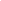 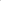 